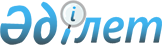 О внесении изменения в решение маслихата города Астаны от 9 ноября 2018 года № 323/41-VI "Об утверждении Правил оказания социальной помощи, установления размеров и определения перечня отдельных категорий нуждающихся граждан"
					
			Утративший силу
			
			
		
					Решение маслихата города Астаны от 6 марта 2019 года № 358/45-VI. Зарегистрировано Департаментом юстиции города Астаны 8 апреля 2019 года № 1218. Утратило силу решением маслихата города Нур-Султана от 23 августа 2019 года № 418/54-VI (вводится в действие по истечении десяти календарных дней после дня его первого официального опубликования)
      Сноска. Утратило силу решением маслихата г. Нур-Султана от 23.08.2019 № 418/54-VI (вводится в действие по истечении десяти календарных дней после дня его первого официального опубликования).
      В соответствии с подпунктом 5) пункта 1 статьи 55 Бюджетного кодекса Республики Казахстан от 4 декабря 2008 года, пунктом 2-3 статьи 6 Закона Республики Казахстан от 23 января 2001 года "О местном государственном управлении и самоуправлении в Республике Казахстан", подпунктом 3) статьи 8 Закона Республики Казахстан от 21 июля 2007 года "О статусе столицы Республики Казахстан", постановлением Правительства Республики Казахстан от 21 мая 2013 года № 504 "Об утверждении Типовых правил оказания социальной помощи, установления размеров и определения перечня отдельных категорий нуждающихся граждан" (зарегистрировано в Реестре государственной регистрации нормативных правовых актов за № 72682), маслихат города Астаны РЕШИЛ:
      1. Внести в решение маслихата города Астаны от 9 ноября 2018 года № 323/41-VI "Об утверждении Правил оказания социальной помощи, установления размеров и определения перечня отдельных категорий нуждающихся граждан" (зарегистрировано в Реестре государственной регистрации нормативных правовых актов за № 1192, опубликовано 27 ноября 2018 года в газетах "Астана ақшамы", "Вечерняя Астана") следующее изменение:
      пункт 7 главы 2 изложить в следующей редакции:
      "7. К отдельным категориям граждан, имеющим право на получение социальной помощи, относятся педагогические работники в организациях образования, медицинские работники в организациях здравоохранения, работники организаций социального обеспечения, участвующие в оказании специальных социальных услуг, осуществляющие трудовую деятельность в государственных учреждениях и государственных предприятиях, подведомственных акимату, и работники Государственного учреждения "Департамент полиции города Астаны Министерства внутренних дел Республики Казахстан".".
      2. Настоящее решение вступает в силу со дня государственной регистрации в органах юстиции и вводится в действие по истечении десяти календарных дней после дня его первого официального опубликования.
					© 2012. РГП на ПХВ «Институт законодательства и правовой информации Республики Казахстан» Министерства юстиции Республики Казахстан
				
      Председатель сессии
маслихата города Астаны 

Қ. Абден

      Секретарь маслихата
города Астаны 

Ж. Нурпиисов
